NAME ____________________________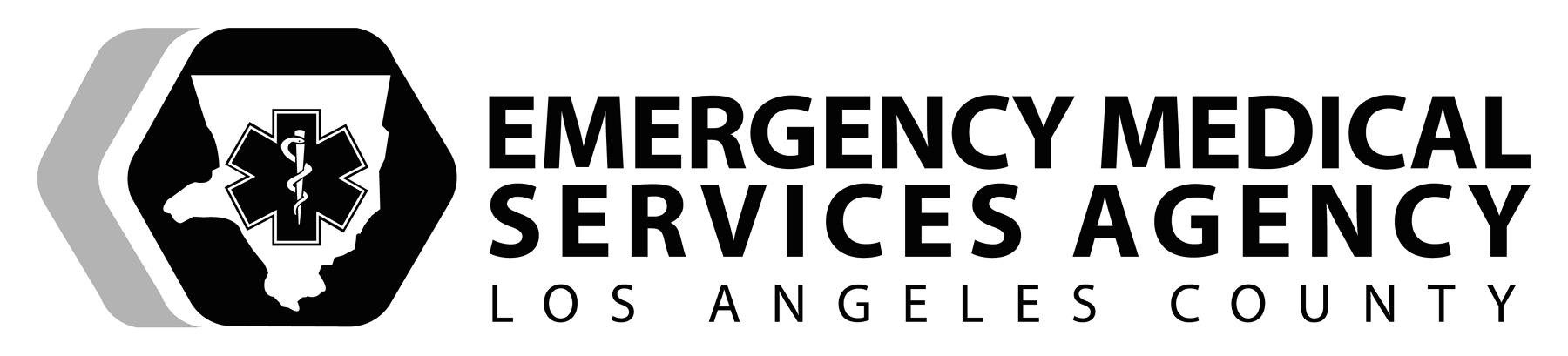 DATE _____/_____/_____SKILL PERFORMANCE EVALUATIONCARDIAC EMERGENCY / CARDIOPULMONARY RESUSCITATIONADULT – 1 and 2 RESCUER CPR PERFORMANCE OBJECTIVESAssess signs of cardiopulmonary arrest in an adult and perform one (1) and two (2) cardiopulmonary resuscitation in compliance the 2015 Emergency Cardiac Care (ECC) standards.   EQUIPMENTAdult CPR manikin, bag-valve-mask device, O2 connecting tubing, oxygen source with flow regulator, AED, oropharyngeal and nasopharyngeal airways appropriate for manikin, silicone spray, water-soluble lubricant, eye protection, various masks, gown, gloves, timing device, airway bag.SCENARIO:  ________________________________________________________________________________________EXAMINER(S):______________________					Attempt:	1st	2nd	3rd (final)Developed:  9/08     Revised: 10/2018PREPARATIONPREPARATIONPREPARATIONPREPARATIONPREPARATIONPerformance CriteriaPerformance CriteriaYESNOCommentsEstablishes appropriate BSI precautionsEstablishes appropriate BSI precautionsAssesses scene safety/scene size-upAssesses scene safety/scene size-upEvaluate the need for additional BSI precautionsEvaluate the need for additional BSI precautionsPROCEDUREPROCEDUREPROCEDUREPROCEDUREPROCEDUREPerformance CriteriaPerformance CriteriaYESNOCommentsChecks responsiveness (Taps the shoulder and shouts “Are you OK?”)Checks responsiveness (Taps the shoulder and shouts “Are you OK?”)Palpates for a carotid pulse while simultaneously assessing for breathing  Pulse:Checks for pulse for up to 10 secondsPalpates for a carotid pulse while simultaneously assessing for breathing  Breathing:Checks for breathing for up to 10 secondsCalls for additional resources and AEDCalls for additional resources and AEDMoves the patient onto a hard surface – if indicatedMoves the patient onto a hard surface – if indicatedScenario dependentExposes the chest Exposes the chest Initiates chest compressions appropriately Heel of one (1) had on the sternum and the other hand on top of the 1st handInitiates chest compressions appropriately Compresses the lower ½ of the breastbone (sternum)Initiates chest compressions appropriately To a depth of at least two (2)””Initiates chest compressions appropriately Rate 100-120/minute over 15-18 seconds (30 compressions)Initiates chest compressions appropriately Allows for complete chest recoil between each compressionMAY SWITCH TO AED SKILL HEREMAY SWITCH TO AED SKILL HEREMAY SWITCH TO AED SKILL HEREMAY SWITCH TO AED SKILL HEREMAY SWITCH TO AED SKILL HEREMAY SWITCH TO AED SKILL HEREMAY SWITCH TO AED SKILL HEREPerformance CriteriaPerformance CriteriaPerformance CriteriaPerformance CriteriaYESNOCommentsPerforms 30 chest compressions immediately if a shock has been deliveredPerforms 30 chest compressions immediately if a shock has been deliveredPerforms 30 chest compressions immediately if a shock has been deliveredPerforms 30 chest compressions immediately if a shock has been deliveredScenario dependentOpens/Maintains airway using appropriate techniqueOpens/Maintains airway using appropriate techniqueMedical - head-tilt/chin-liftMedical - head-tilt/chin-liftScenario dependentOpens/Maintains airway using appropriate techniqueOpens/Maintains airway using appropriate techniqueTrauma – jaw thrustTrauma – jaw thrustScenario dependentOpens/Maintains airway using appropriate techniqueOpens/Maintains airway using appropriate techniqueClear/suction airway - if indicatedClear/suction airway - if indicatedScenario dependentOpens/Maintains airway using appropriate techniqueOpens/Maintains airway using appropriate techniqueInserts a NP or OP airway - if indicated Inserts a NP or OP airway - if indicated Scenario dependentManages ventilations appropriatelyManages ventilations appropriatelyGives 2 breaths with visible chest rise) (Each breath over 1 second)Gives 2 breaths with visible chest rise) (Each breath over 1 second)Scenario dependentManages ventilations appropriatelyManages ventilations appropriatelyEnsures adequate chest riseEnsures adequate chest riseScenario dependentManages ventilations appropriatelyManages ventilations appropriatelyAvoids excessive ventilationAvoids excessive ventilationScenario dependentManages ventilations appropriatelyManages ventilations appropriatelyAdvanced airway:Performs continuous chest compressionsAdvanced airway:Performs continuous chest compressionsScenario dependentEstablishes a cycle of compressions to ventilation ratio of 30:2Establishes a cycle of compressions to ventilation ratio of 30:2Establishes a cycle of compressions to ventilation ratio of 30:2Establishes a cycle of compressions to ventilation ratio of 30:2Completes about two (2) minutes or five (5) cycles of 30:2 Completes about two (2) minutes or five (5) cycles of 30:2 Completes about two (2) minutes or five (5) cycles of 30:2 Completes about two (2) minutes or five (5) cycles of 30:2 Switches roles about every two (2) minutes if 2nd rescuer is available, continuing compression cycle of 30:2 for one (1) rescuer and 15:2 for two (2) rescuersSwitches roles about every two (2) minutes if 2nd rescuer is available, continuing compression cycle of 30:2 for one (1) rescuer and 15:2 for two (2) rescuersSwitches roles about every two (2) minutes if 2nd rescuer is available, continuing compression cycle of 30:2 for one (1) rescuer and 15:2 for two (2) rescuersSwitches roles about every two (2) minutes if 2nd rescuer is available, continuing compression cycle of 30:2 for one (1) rescuer and 15:2 for two (2) rescuersScenario dependentContinues CPR until ALS arrives or patient shows signs of return of spontaneous circulation (ROSC)If circulation is present and breathing is normal – place in recovery position and monitor for a pulse every two (2) minutesIf circulation is present and breathing is normal – place in recovery position and monitor for a pulse every two (2) minutesScenario dependentContinues CPR until ALS arrives or patient shows signs of return of spontaneous circulation (ROSC)If circulation is present, but breathing is absent or inadequate - continue with rescue breathing 10-12 ventilations/minute (one (1) breath every 5-6 seconds) If circulation is present, but breathing is absent or inadequate - continue with rescue breathing 10-12 ventilations/minute (one (1) breath every 5-6 seconds) Scenario dependentContinues CPR until ALS arrives or patient shows signs of return of spontaneous circulation (ROSC)If no circulation present - continue CPR ratio 30-2 for one (1) rescuer and 15:2 for two (2) rescuers fIf no circulation present - continue CPR ratio 30-2 for one (1) rescuer and 15:2 for two (2) rescuers fScenario dependentIF RETURN OF SPONTANEOUS CIRCULATIONIF RETURN OF SPONTANEOUS CIRCULATIONIF RETURN OF SPONTANEOUS CIRCULATIONIF RETURN OF SPONTANEOUS CIRCULATIONIF RETURN OF SPONTANEOUS CIRCULATIONIF RETURN OF SPONTANEOUS CIRCULATIONPerformance CriteriaPerformance CriteriaYESNOCommentsCommentsRe-assess the patient about every five(5) minutes for:Re-assess the patient about every five(5) minutes for:ResponsivenessScenario dependentRe-assess the patient about every five(5) minutes for:Re-assess the patient about every five(5) minutes for:PulseScenario dependentRe-assess the patient about every five(5) minutes for:Re-assess the patient about every five(5) minutes for:BreathingScenario dependentPerforms rescue breathing - if indicatedPerforms rescue breathing - if indicatedGives 10-12 breaths per minute (one 1) breath every 5-6 seconds)Performs rescue breathing - if indicatedPerforms rescue breathing - if indicatedAdministers continuous ventilations if an advanced airway is in place